			Rando Club Châtillonnais										1 Bis Rue de Prusly											21400 CHATILLON SUR SEINE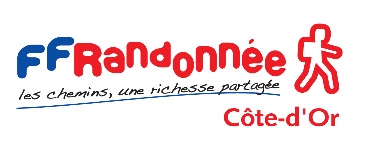 Année 2023-2024 1ère AdhésionNom. : ……………………………….	     Prénom …………………………………………Date de Naissance : …………………….Tél Fixe : ……………………….	       Portable ……………………………….E-mail : …………………………………………………Adresse ……………………………………………….Code Postal : ……………………Ville………………………………………Contact en cas d’accident :Nom …………………    Prénom ……………    Tél …………….…… Demande à adhérer à I 'Association Rando Club Châtillonnais fédérée sous le NO  10067J'aurai une licence IRA de 28,25€Certificat médical :Je prends ma licence pour la 1 ère foisJe joins à la présente un certificat médical attestant de la non-contre-indication à la pratique de la randonnée pédestre datant de moins de 6 mois Droit à l’image :(Rayer la mention inutile)J'autorise la publication des photos prises en Rando sur le blog et en affichage                   Je n’autorise pas la publication des photos prises en Rando sur le blog et en affichage         Je désire m'abonner à PASSION RANDO Prix : 10€ (4 N°)           Je ne désire pas m’abonner à PASSION RANDO :(Rayer la mention inutile) Fait à                                                                             Lu et approuvé Date et SignatureChèque à l’ordre du Rando Club Châtillonnais : Banque                         Chèque N°                                    Tarif : 45€ (Carte club, licence FFR IRA incluses) Ajouter 10 € si abonnement Passion RandoRenseignements : B Michel 06 73 84 39 061 bis rue de Prusly21400Châtillon sur Seinerandoclubchatillonnais@orange.frNous avons également - un blog : randoclubchatillonnais.jimdo.com où vous retrouverez photos et infos.- un site Facebook : randoclubchatillonnais 